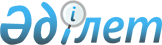 Шығырлы ауылдық округінің елді мекен көшелерін атау туралыАқтөбе облысы Темір ауданы Шығырлы ауылдық округі әкімінің 2008 жылғы 20 маусымдағы N 3 шешімі. Ақтөбе облысының Темір аудандық Әділет басқармасында 2008 жылдың 30 маусымда N 3-10-79 тіркелді
      Ескерту. Шешімнің деректемелерінде, атауында және мәтініндегі "Бородин", "селолық", "селосының" сөздері тиісінше "Шығырлы", "ауылдық", "ауылының" сөздерімен ауыстырылды - Ақтөбе облысы Темір ауданы Шығырлы ауылдық округі әкімінің 07.08.2017 № 14 шешімімен (алғашқы ресми жарияланған күнінен кейін күнтізбелік он күн өткен соң қолданысқа енгізіледі).

      Ескерту. Шешімнің деректемелерінде, атауында және мәтінінде "селолық", "селосының" сөздері "ауылдық", "ауылының" сөздерімен ауыстырылды - Ақтөбе облысы Темір ауданы Шығырлы ауылдық округінің әкімінің 08.02.2016 № 4 шешімімен (алғашқы ресми жарияланған күнінен кейін күнтізбелік он күн өткен соң қолданысқа еңгізіледі).
      Қазақстан Республикасының 2001 жылғы 23 қаңтардағы N 148 "Қазақстан Республикасындағы жергілікті басқару туралы" Заңының 35 бабыңың 2 тармағы және Қазақстан Республикасының 1993 жылғы 8 желтоқсандағы N 4200 "Қазақстан Республикасының әкімшілік аумақтық құрылысы туралы" Заңының 14 бабының 4 тармақшасына сәйкес Шығырлы ауылдық округі шешім етеді:
      1. Шығырлы ауылының атаулары жоқ:
      1) N 1 көшесіне – Н.Байганин;
      2) N 2 көшесіне - Ә.Молдағулова;
      3) N 3 көшесіне – Ж.Кереев.
      2. Ащысай ауылының: N 1 көшесіне – Ы.Алтынсарин;
      1) N 2 көшесіне – А.Құнанбаев;
      2) N 3 көшесіне – Бау-бақша;
      3. Бірінші Мамыр ауылының:
      1) N 1 көшесіне – Бірінші Мамыр көшесі деген атаулар берілсін.
      4. Осы шешім Әділет органдарында мемлекеттік тіркелген күннен бастап күшіне енеді, және алғашқы ресми жарияланған күнінен бастап он күнтізбелік өткеннен кейін қолданысқа еңгізіледі.
					© 2012. Қазақстан Республикасы Әділет министрлігінің «Қазақстан Республикасының Заңнама және құқықтық ақпарат институты» ШЖҚ РМК
				
      Шығырлы ауылдық округі әкімі:

Куспанов А.З.
